ММУНИЦИПАЛЬНОЕ  БЮДЖЕТНОЕ ОБЩЕОБРАЗОВАТЕЛЬНОЕ УЧРЕЖДЕНИЕМИТЬКОВСКАЯ СРЕДНЯЯ ОБЩЕОБРАЗОВАТЕЛЬНАЯ ШКОЛАРабочая программа  по информатикедля   5 классана 2018 - 2019 учебный год                                                                Учитель: Шокур Людмила НиколаевнаПояснительная  запискаРабочая программа по информатике  для  5 класса разработана  на основе  требований к результатам  освоения  основной образовательной программы основного общего образования МБОУ Митьковской СОШ  с учётом программ, включённых в её структуру, и соответствует   учебному  плану, календарному  учебному  графику  и расписанию  учебных занятий     учреждения  на 2018-2019 учебный год.   При разработке и реализации рабочей  программы  используются   программы  и учебники:Босова Л.Л., Босова А.Ю. Информатика. Программа для основной школы : 5–6 классы. 7–9 классы. – М.: БИНОМ. Лаборатория знанийБосова Л.Л., Босова А.Ю. Информатика: Учебник для 5 класса. – М.: БИНОМ. Лаборатория знаний           Программа  обеспечена  учебно-методическими  пособиями, экранно-звуковыми, электронными (цифровыми) образовательными  и  интернет – ресурсами в соответствии с перечнем   учебников и учебных   пособий   на 2018-2019 учебный год для реализации  основной образовательной  программы  основного  общего  образования МБОУ Митьковской СОШ  На изучение информатики и ИКТ в 5 классе в  учебном  плане   отводится   35 часов, (1 час   в  неделю, 35  учебных  недель). Изучить  содержание  Рабочей  программы  планируется  за 32 часа, так как  в соответствии с  расписанием  3 урока совпадает  с  праздничными датами (8.03; 3.05; 10.05.2019 г).         Корректировка  Рабочей  программы  проведена  за  счёт  объединения  изучаемых  тем и (или) сокращения  часов  на  повторение, обобщение  и  систематизацию  знаний, что  отражено   в  тематическом планировании.     В  связи  с  возможными  изменениями  количества  часов  на  освоение  рабочей  программы  (отдых  класса  в  санатории,  где  расписание  уроков    включает  не все  предметы  учебного  плана;  карантин  по  инфекционным  заболеваниям,  приостановка занятий  из-за  неблагоприятных  природных  факторов  или по  техническим причинам)  в  данном  разделе  программы  предусматривается место для   внесения  соответствующих  пояснений:     На___________за_______________ часов, т.к _______________________________________________________________________________________________________________________________На __________за________________ часов, т.к ______________________________________________________________________________________________________________________________Планируемые результаты  освоения учащимися 5 класса  учебного предмета «Информатика»(Личностные,  метапредметные и предметные результаты)  В результате освоения  учащимися 5 класса  информатики   будут достигнуты следующие личностные результаты:  наличие представлений об информации как важнейшем стратегическом ресурсе развития личности, государства, общества; понимание роли информационных процессов в современном мире;владение первичными навыками анализа и критичной оценки получаемой информации; ответственное отношение к информации с учетом правовых и этических аспектов ее распространения; развитие чувства личной ответственности за качество окружающей информационной среды;способность увязать учебное содержание с собственным жизненным опытом, понять значимость подготовки в области информатики и ИКТ в условиях развития информационного общества; готовность к повышению своего образовательного уровня и продолжению обучения с использованием средств и методов информатики и ИКТ;способность и готовность к общению и сотрудничеству со сверстниками и взрослыми в процессе образовательной, общественно-полезной, учебно-исследовательской, творческой деятельности; Метапредметными результатами освоения  учащимися 5 класса  информатики является:владение общепредметными понятиями «объект», «система», «модель», «алгоритм», «исполнитель» и др.;владение информационно-логическими умениями: определять понятия, создавать обобщения, устанавливать аналогии, классифицировать, самостоятельно выбирать основания и критерии для классификации, устанавливать причинно-следственные связи, строить логическое рассуждение, умозаключение (индуктивное, дедуктивное и по аналогии) и делать выводы;владение умениями самостоятельно планировать пути достижения целей; соотносить свои действия с планируемыми результатами, осуществлять контроль своей деятельности, определять способы действий в рамках предложенных условий, корректировать свои действия в соответствии с изменяющейся ситуацией; оценивать правильность выполнения учебной задачи; владение основами самоконтроля, самооценки, принятия решений и осуществления осознанного выбора в учебной и познавательной деятельности;владение основными универсальными умениями информационного характера: постановка и формулирование проблемы; поиск и выделение необходимой информации, применение методов информационного поиска; структурирование и визуализация информации; выбор наиболее эффективных способов решения задач в зависимости от конкретных условий; самостоятельное создание алгоритмов деятельности при решении проблем творческого и поискового характера;владение информационным моделированием как основным методом приобретения знаний: умение преобразовывать объект из чувственной формы в пространственно-графическую или знаково-символическую модель; умение строить разнообразные информационные структуры для описания объектов; умение «читать» таблицы, графики, диаграммы, схемы и т.д., самостоятельно перекодировать информацию из одной знаковой системы в другую; умение выбирать форму представления информации в зависимости от стоящей задачи, проверять адекватность модели объекту и цели моделирования.      В результате реализации  рабочей программы по информатике  создаются условия для достижения  всеми  учащимися 5 класса    предметных  результатов на базовом уровне («ученики научатся») и  отдельными мотивированными и способными учащимися на  расширенном и углубленном уровне («ученики получат возможность научиться»), что  обеспечивается  дифференциацией  заданий  на уроках и при формулировании домашних  заданий, выполнением проектных работ.Ученики  научатся:различать содержание основных понятий предмета: информатика, информация, информационный процесс, информационная система, информационная модель и др.;различать виды информации по способам ее восприятия человеком и по способам ее представления на материальных носителях;раскрывать общие закономерности протекания информационных процессов в системах различной природы;приводить примеры информационных процессов – процессов, связанные с хранением, преобразованием и передачей данных – в живой природе и технике;классифицировать средства ИКТ в соответствии с кругом выполняемых задач;определять  назначение  основных компонентов компьютера (процессора, оперативной памяти, внешней энергонезависимой памяти, устройств ввода-вывода), характеризовать  эти устройства;определять качественные и количественные характеристики компонентов компьютера;Ученики  получат возможность научиться:осознано подходить к выбору ИКТ–средств для своих учебных и иных целей;Содержание учебного предметаРаздел 1 Компьютер(2 ч)Информация и информатика. Компьютер — универсальная машина для работы с информацией. Техника безопасности и организация рабочего места. Основные устройства компьютера и технические средства, с помощью которых может быть реализован ввод информации(текста, звука, изображения) в компьютер. Программы и документы. Файлы и папки. Основные правила именования файлов. Компьютерные объекты, их имена и графические обозначения. Элементы пользовательского интерфейса: рабочий стол; панель задач. Мышь, указатель мыши, действия с мышью. Управление компьютером с помощью мыши. Компьютерные меню. Главное меню.Запуск программ. Окно программы и его структура. Диалоговые окна. Основные элементыуправления, имеющиеся в диалоговых окнах. Ввод информации в память компьютера. Клавиатура. Группы клавиш. Основная позиция пальцев на клавиатуреРаздел 2 Информация вокруг нас (10 ч)Как человек получает информацию. Виды информации по способу получения. Код, кодирование информации. Формы представления информации. Текст как форма представления информации. Табличная форма представления информации. Наглядные формы представления информации. Хранение информации. Носители информации. Всемирная паутина. Браузеры. Средства поиска информации: компьютерные каталоги, поисковые машины, запросы по одному и нескольким признакам. Передача информации. Обработка информации. Изменение формы представления информации. Метод координат. Систематизация информации. Поиск информации. Поиск информации в сети Интернет. Получение новой информации. Преобразование информации по заданным правилам. «Черные ящики». Преобразование информации путем рассуждений. Разработка плана действий и его запись. Задачи на переливания. Задачи на переправы. Информация и знанияРаздел 3 Подготовка текстов на компьютере (6 ч)Текстовый редактор. Правила ввода текста. Слово, предложение, абзац. Приемы редактирования (вставка, удаление и замена символов). Фрагмент. Перемещение и удаление фрагментов. Буфер обмена. Копирование фрагментов. Проверка правописания, расстановка переносов. Форматирование символов(шрифт, размер, начертание, цвет). Форматирование абзацев (выравнивание, отступ первой строки, междустрочный интервал и др.).Создание и форматирование списков. Вставка в документ таблицы, ее форматирование и заполнение даннымиРаздел 4 Компьютерная графика (6 ч)Компьютерная графика. Простейший графический редактор. Инструменты графического редактора. Инструменты создания простейших графических объектов. Исправление ошибок и внесение изменений. Работа с фрагментами: удаление, перемещение, копирование. Преобразование фрагментов. Устройства ввода графической информацииРаздел 5 Информационные модели (2 ч)Модели объектов и их назначение. Информационные модели. Словесные информационные модели. Простейшие математические модели. Табличные информационные модели. Структура и правила оформления таблицы. Простые таблицы. Табличное решение логических задач. Вычислительные таблицы. Графики и диаграммы. Наглядное представление о соотношении величин. Визуализация многорядных данных.Многообразие схем. Информационные модели на графах. ДеревьяРаздел 6 Создание мультимедийных объектов (2 ч)Мультимедийная  презентация. Описание последовательно развивающихся событий (сюжет). Анимация. Возможности настройки анимации в редакторе презентаций. Создание эффекта движения с помощью смены последовательности рисунковПовторение и обобщение изученного (2 ч)                                                                   Тематический план Тематическое  планирование  уроков информатики в  5 классе (35 уроков)Перечень учебного и компьютерного оборудования для оснащения учебного процесса по информатики и ИКТ в 5 классе   Рассмотрено  на  заседании ШМО28.08.2018 г., протокол №1______________________  СогласованоЗам. директора по УВР/Н.А.Нацаренус/  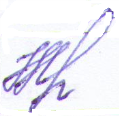 29.08.2018     Утверждено приказом по МБОУ Митьковская СОШ  от 30.08.2018 г. № 46___________________________№ РазделаТемаКоличество уроков 1Компьютер72Информация вокруг нас103Подготовка текстов на компьютере64Компьютерная графика65Информационные модели26Создание мультимедийных объектов2Повторение и обобщение изученного. 2                                                                                             Итого:35№ п/пДатаДатаТема урокаПримечание№ п/п планфактТема урокаПримечаниеКомпьютер (7 ч)Компьютер (7 ч)Компьютер (7 ч)Компьютер (7 ч)Компьютер (7 ч)1/15.09Цели изучения курса информатики. Информация вокруг нас. Техника безопасности.Знакомятся с понятиями о видах  информации: звуковой, зрительной, вкусовой, тактильной, обонятельной; систематизируют знания, полученные в начальных классах2/212.09Компьютер – универсальная машина для работы с информацией. Систематизируют и обобщают знания, полученные в начальных классах о  компьютере как инструменте для работы с информацией.  3/319.09Ввод информации в память компьютера. Клавиатура.Практическая работа № 1«Ввод информации»Изучают компьютер – инструмент для работы с информацией, знакомятся и отрабатывают на практике  приёмы ввода информации в память компьютера4/426.09Управление компьютером. Практическая работа № 2«Освоение мыши»Закрепляют знания о компьютере как инструменте для работы с информацией. отрабатывают навыки управления компьютером  5/53.10Хранение информации. Практическая работа №3 «Создаём и сохраняем файлы»Разграничивают понятия «Источники» и «сигналы»  информации.  Усваивают   понятия  о приемниках информации. 6/610.10Передача информацииЗнакомятся с понятиями «рабочий стол, значок, ярлык, кнопка, действия с мышью»7/717.10Электронная почта. Практическая работа №4 «Работаем с электронной почтой»Знакомятся с понятиями  «меню, главное меню, окно, элементы окна». Применяют полученные знания при работе на компьютереИнформация вокруг нас (10 ч)Информация вокруг нас (10 ч)Информация вокруг нас (10 ч)Информация вокруг нас (10 ч)Информация вокруг нас (10 ч)8/124.10В мире кодов. Способы кодирования информацииЗнакомятся со способами кодирования информации. Применяют полученные знания при работе на компьютере9/27.11Метод координат. Текст как форма представления информацииИзучают понятия «звуковое и письменное кодирование информации». Применяют полученные знания при работе на компьютере10/314.11Поиск информации. Практическая работа №5 «Ищем информацию в сети Интернет»Отрабатывают   навыки  поиска  Документов в сети Интернет11/421.11Кодирование как изменение формы представления информации Контрольная работа №1 по теме «Устройство компьютера.  Действия с информацией». «Обработка информации»Демонстрируют   уровень  достижения планируемых предметных результатов по изученной  теме, участвуют в само -взаимооценке  результатов 12/528.11Преобразование информации по заданным правилам. Практическая работа №6 «Выполняем вычисления с помощью программы «Калькулятор»Отрабатывают  базовые навыки преобразования информации 13/65.12Создание проекта «Генеалогическое древо»  при помощи компьютераУчаствуют в разработке  проекта, оформляют   материалы для портфолио14/712.12Защита проекта «Генеалогическое древо» Преобразование информации путем рассуждений.  Разработка плана действий. Задачи о переправах.Защищают проект. Отрабатывают  навыки преобразования информации. Знакомятся с  понятием «план действий»,  применяют полученные знания на практике.  Промежуточный контроль (метапредметные результаты)15/819.12Табличная форма записи плана действий. Задачи о переливанияхОтрабатывают навыки создания табличной формы записи  плана  действий.  Решают задачи, применяя полученные знания 16/926.12Табличное решение логических задач. Практическая работа №7 «Создаём простые таблицы» .Промежуточный контрольПрименяют при работе с компьютером полученные знания о  понятия «схема, диаграмма, наглядная форма представления информации». Промежуточный контроль (предметные результаты)17/109.01Разнообразие наглядных форм представления информации Демонстрируют на практике разнообразные   формы представления информации   Подготовка текстов на компьютере  (6ч)Подготовка текстов на компьютере  (6ч)Подготовка текстов на компьютере  (6ч)Подготовка текстов на компьютере  (6ч)Подготовка текстов на компьютере  (6ч)18/116.01Текст как форма представления информации. Компьютер – основной инструмент подготовки текстовОтрабатывают  навыки обработки текстовой информации, применяя полученные знания при работе на компьютере19/223.01Основные объекты текстового документа. Ввод текста Практическая работа №8 «Вводим текст»Отрабатывают  понятия «текстовый документ»  и «работа с текстом», применяя полученные знания при работе на компьютере20/330.01Редактирование текста Практическая работа №9 «Редактируем текст»Соотносят   понятия  «текстовый документ» и  «работа с текстом», применяя полученные знания при работе на компьютере21/46.02Текстовый фрагмент и операции с ним. Практическая работа №10 «Работаем с фрагментами текста»Изучают основные операции,  проводимые с текстовыми фрагментами, выполняют практическую работу22/513.02Форматирование текста Практическая работа №11«Форматируем текст»Выполняют форматирование текстовых документов в текстовых редакторах23/620.02Списки – способ упорядочивания информации. Практическая работа №12 «Создаём списки»Выполняют работу со списками, применяя полученные знания при работе на компьютере Компьютерная графика(6)Компьютерная графика(6)Компьютерная графика(6)Компьютерная графика(6)Компьютерная графика(6)24/127.02Компьютерная графика. Практическая работа №13 «Изучаем инструменты графического редактора»Отрабатывают  навыки создания графического документа и работы с графической информацией. 25/26.03Инструменты графического редактора. Практическая работа №13 «Изучаем инструменты графического редактора»Изучают основные инструменты графического редактора и применяют полученные знания на практике26/313.03Преобразование графических изображений Практическая работа №14 «Работаем с графическими фрагментами»Выполняют преобразование графических изображений в графическом редакторе27/420.03Преобразование графических изображений в растровом редакторе. Практическая работа №14 «Работаем с графическими фрагментами»Выполняют преобразование графических изображений в графическом редактореPaint28/53.04Создание графических изображений. Практическая работа №15 «Планируем работу в графическом редакторе»Создают графические документы и работают с графической информацией. 29   29/610.04Контрольная работа  №2 по теме «Преобразование информации»  Демонстрируют   уровень  достижения планируемых предметных результатов по изученной  теме                                                     Информационные модели (2 ч)                                                     Информационные модели (2 ч)                                                     Информационные модели (2 ч)                                                     Информационные модели (2 ч)                                                     Информационные модели (2 ч)30/117.04Диаграммы. Практическая работа №16 «Строим диаграммы» Изучают понятие «диаграммы». Отрабатывают  навыки создания диаграмм в документе31/224.04Диаграммы. Создание диаграмм на компьютере в редакторе Excel. Практическая работа  №16 «Строим диаграммы» Закрепляют понятие «диаграммы». Отрабатывают  навыки создания диаграмм в документе                                           Создание мультимедийных объектов (2 ч)                                           Создание мультимедийных объектов (2 ч)                                           Создание мультимедийных объектов (2 ч)                                           Создание мультимедийных объектов (2 ч)                                           Создание мультимедийных объектов (2 ч)32/18.05Создание движущихся изображений Практическая работа №17 «Создаём анимацию»Разработка проекта «Портфолио пятиклассника» Повторяют и обобщают   понятия «графика, графическая информация, рисунок, фотография» и создают движущиеся изображения в рамках проекта «Портфолио пятиклассника»33/215.05 Практическая работа №18 «Создаем слайд-шоу».  Разработка проекта «Портфолио пятиклассника»Повторяют и обобщают   понятия «графика, графическая информация, рисунок, фотография» и создают слайд-шоу в рамках проекта «Портфолио пятиклассника»                                          Повторение и обобщение изученного (2ч.)                                          Повторение и обобщение изученного (2ч.)                                          Повторение и обобщение изученного (2ч.)                                          Повторение и обобщение изученного (2ч.)                                          Повторение и обобщение изученного (2ч.)34/122.05Повторение и обобщение изученного. Итоговая контрольная   работа по теме «Информация. Компьютер»  Повторяют и обобщают изученный в 5 классе материал по информатике. Выполняют  контрольную работу.  Итоговый контроль (предметные результаты)35/229.05Анализ результатов итоговой  контрольной    работы. Защита  проекта «Портфолио пятиклассника»Повторяют и обобщают изученный в 5 классе материал по информатике. Анализируют  результаты итоговой  контрольной  работы. Защищают итоговый проект. Итоговый контроль (метапредметные результаты)NНаименования объектов и средств материально-технического обеспеченияНаименования объектов и средств материально-технического обеспеченияОсновная школа1. БИБЛИОТЕЧНЫЙ ФОНД (КНИГОПЕЧАТНАЯ ПРОДУКЦИЯ) 1. БИБЛИОТЕЧНЫЙ ФОНД (КНИГОПЕЧАТНАЯ ПРОДУКЦИЯ) 1. БИБЛИОТЕЧНЫЙ ФОНД (КНИГОПЕЧАТНАЯ ПРОДУКЦИЯ) 1. БИБЛИОТЕЧНЫЙ ФОНД (КНИГОПЕЧАТНАЯ ПРОДУКЦИЯ) 1.1 1.1 Стандарт основного общего образования по информатике - сайт Минобрнауки РФ: http// www.mon.gov.ru/ (версия  в  распечатанном виде)1.2 1.2 Примерная программа основного общего образования по информатике - сайт Минобрнауки РФ: http// www.mon.gov.ru/ (версия  в  распечатанном виде)1.3 1.3 Авторская  программа: Босова Л.Л. программа курса «Информатика и ИКТ» для 8-9 классов средней общеобразовательной школы./Напечатанная в сборнике информатика. Программы для общеобразовательных учреждений. 2-11 классы: методическое пособие. Составитель Бородин Н.М. – М.: БИНОМ. Лаборатория знаний, 20101.4 1.4 Босова Л.Л.,Босова А.Ю. Информатика и ИКТ. Базовый уровень: учебник для 5 класса  издание.– М.:БИНОМ. Лаборатория знаний, 2013.К 1.51.5Рабочая тетрадь:Босова Л.Л. Информатика и ИКТ: рабочая тетрадь для 5 класса. М.: БИНОМ. Лаборатория знаний, 2013.2. ЦИФРОВЫЕ ОБРАЗОВАТЕЛЬНЫЕ РЕСУРСЫ 2. ЦИФРОВЫЕ ОБРАЗОВАТЕЛЬНЫЕ РЕСУРСЫ 2. ЦИФРОВЫЕ ОБРАЗОВАТЕЛЬНЫЕ РЕСУРСЫ 2. ЦИФРОВЫЕ ОБРАЗОВАТЕЛЬНЫЕ РЕСУРСЫ Инструменты учебной деятельности (программные средства) Инструменты учебной деятельности (программные средства) Инструменты учебной деятельности (программные средства) Инструменты учебной деятельности (программные средства) Операционная система К 2.12.1Файловый менеджер (в составе операционной системы или др.). К 2.2 2.2 Почтовый клиент (входит в состав операционных систем или др.). К 2.3 2.3 Программное обеспечение для организации управляемого коллективного и безопасного доступа в интернет. Брандмауэр и HttP-прокси сервер. Д 2.42.4Антивирусная программа К 2.52.5Программа-архиватор К 2.62.6Система оптического распознавания текста для русского, национального и изучаемых иностранных языков К 2.72.7Комплект общеупотребимых программ, включающий: текстовый редактор, программу разработки презентаций, электронные таблицы. К 2.8 2.8 Звуковой редактор. К 2.92.9Редакторы векторной и растровой графики. К 2.10 2.10 Мультимедиа проигрыватель К 2.11 2.11 Редактор веб-страниц. К 2.122.12Браузер К 2.132.13Система управления базами данных, обеспечивающая необходимые требования. К 2.142.14Геоинформационная система, позволяющая реализовать требования стандарта по предметам, использующим картографический материал. К 2.15 2.15 Виртуальные компьютерные лаборатории по основным разделам курсов математики и естественных наук. К 2.162.16Программа-переводчик, многоязычный электронный словарь. К 2.17 2.17 Система программирования. К 2.18 2.18 Клавиатурный тренажер. К 2.19 2.19 Коллекции цифровых образовательных ресурсов по различным учебным предметам К 3. ЭКРАННО-ЗВУКОВЫЕ ПОСОБИЯ (МОГУТ БЫТЬ В ЦИФРОВОМ ВИДЕ) 3. ЭКРАННО-ЗВУКОВЫЕ ПОСОБИЯ (МОГУТ БЫТЬ В ЦИФРОВОМ ВИДЕ) 3. ЭКРАННО-ЗВУКОВЫЕ ПОСОБИЯ (МОГУТ БЫТЬ В ЦИФРОВОМ ВИДЕ) 3. ЭКРАННО-ЗВУКОВЫЕ ПОСОБИЯ (МОГУТ БЫТЬ В ЦИФРОВОМ ВИДЕ) 3.1 3.1 Комплекты презентационных слайдов по всем разделам курсов Д 4. ТЕХНИЧЕСКИЕ СРЕДСТВА ОБУЧЕНИЯ (СРЕДСТВА ИКТ) 4. ТЕХНИЧЕСКИЕ СРЕДСТВА ОБУЧЕНИЯ (СРЕДСТВА ИКТ) 4. ТЕХНИЧЕСКИЕ СРЕДСТВА ОБУЧЕНИЯ (СРЕДСТВА ИКТ) 4. ТЕХНИЧЕСКИЕ СРЕДСТВА ОБУЧЕНИЯ (СРЕДСТВА ИКТ) 4.14.1Экран (настенный) Д 4.2 4.2 Мультимедиа проектор Д 4.3 4.3 Персональный компьютер - рабочее место учителя Д 4.4 4.4 Персональный компьютер - рабочее место ученика К 4.5 4.5 Принтер лазерный П4.6 4.6 Источник бесперебойного питания Д 4.7 4.7 Комплект оборудования для подключения к сети Интернет Д 4.84.8Специальные модификации устройств для ручного ввода текстовой информации и манипулирования экранными объектами - клавиатура и мышь (и разнообразные устройства аналогичного назначения) Ф 5.Устройства для записи (ввода) визуальной и звуковой информации 5.Устройства для записи (ввода) визуальной и звуковой информации 5.Устройства для записи (ввода) визуальной и звуковой информации 5.Устройства для записи (ввода) визуальной и звуковой информации 4.94.9Сканер Д 4.104.10Цифровой фотоаппарат Д 4.114.11Устройства ввода/вывода звуковой информации - микрофон, наушники Ф 4.124.12Устройства вывода/ вывода звуковой информации - микрофон, колонки и наушники Д 4.134.13Мобильное устройство для хранения информации
(флеш-память) Д 6.Расходные материалы 6.Расходные материалы 6.Расходные материалы 6.Расходные материалы 4.14 4.14 Бумага 4.154.15Картриджи для лазерного принтера 4.16 4.16 Диск для записи (CD-R или CD-RW) 